___________________________________________________________________________РЕШЕНИЕОб утверждении Положения о комиссии по противодействию коррупции в сельском поселении Федоровский сельсовет муниципального района Хайбуллинский район Республики Башкортостан    В соответствии  с Федеральным законом от 06 октября 2003 года №131-ФЗ «Об общих принципах организации местного самоуправления в Российской Федерации», Федеральным законом от 25 декабря 2008 года №273-ФЗ «О противодействии коррупции», Указом Президента Российской Федерации от 15 июля 2015 года № 364 «О мерах по совершенствованию организации деятельности в области противодействия коррупции», Совет сельского поселения Федоровский сельсовет муниципального района Хайбуллинский район Республики БашкортостанРЕШИЛ:1. Утвердить Положение о комиссии по противодействию коррупции в сельском поселении Федоровский сельсовет муниципального района Хайбуллинский район Республики Башкортостан.2. Настоящее решение вступает в силу со дня его официального обнародования путем размещения на стенде «Официальная информация» в здании Администрации.Глава сельского поселенияФедоровский сельсоветмуниципального районаХайбуллинский районРеспублики Башкортостан:		                    	      Н.С.Лебедевас.Федоровка08 декабря 2015 года№ Р-3/13Приложение  к решениюСовета сельского поселения Федоровский сельсовет муниципального района Хайбуллинский район Республики Башкортостанот «08» декабря 2015 годаПоложение о комиссии по противодействию коррупции в  сельском поселении Федоровский сельсовет муниципального района Хайбуллинский район Республики Башкортостан1. Общие положения1.1. Комиссия по противодействию коррупции (далее – комиссия) является совещательным органом при главе сельского поселения Федоровский сельсовет муниципального района Хайбуллинский район Республики Башкортостан, в своей деятельности руководствуется Конституцией Российской Федерации, Конституцией Республики Башкортостан, федеральным и региональным законодательством, настоящим Положением.1.2. Состав комиссии утверждается распоряжением главы муниципального образования.1.3. Комиссия является коллегиальным органом, осуществляющим свою деятельность на основе коллективного, свободного и гласного обсуждения вопросов. 1.4. Цель работы  комиссии:- устранение причин коррупции и условий им способствующих;- выявление и пресечение фактов коррупции и ее проявлений в системе органов местного самоуправления;- обеспечение защиты прав и законных интересов граждан от угроз, связанных с коррупцией.1.5. Комиссия создается для предварительного обсуждения вопросов, связанных с противодействием коррупции, подготовки по ним предложений, носящих рекомендательный характер, а также для подготовки материалов и проектов нормативных правовых актов, направленных на повышение эффективности противодействия коррупции на территории сельского поселения Федоровский сельсовет муниципального района Хайбуллинский район Республики Башкортостан.2. Основные направления деятельности комиссии2.1.Основными направлениями деятельности комиссии являются:-  совершенствование нормативной правовой базы органов местного самоуправления, направленной на противодействие коррупции;- участие в мониторинге коррупциогенных факторов и повышение эффективности мер противодействия коррупции;- разработка механизмов противодействия коррупции в органах местного самоуправления;- внедрение механизмов противодействия коррупции в рамках реализации кадровой политики;- обеспечение доступа граждан к информации о деятельности органов местного самоуправления;- расширение системы правового просвещения населения в сфере противодействия коррупции;- формирование нетерпимости к фактам коррупции в общественном сознании;- обеспечение гласности работы по противодействию коррупции, связь со СМИ;- привлечение институтов гражданского общества в участие в противодействие коррупции;- принятие дополнительных мер, направленных на достижение конкретных результатов в сфере противодействия с коррупцией;- взаимодействие с правоохранительными, контрольными органами;- проведение антикоррупционной экспертизы нормативно-правовых актов (проектов нормативно-правовых актов), принятых органами местного самоуправления;- рассмотрение заявлений и обращений граждан, организаций о фактах коррупции в органах местного самоуправления сельского поселения Федоровский сельсовет муниципального района Хайбуллинский район Республики Башкортостан.3. Полномочия комиссии3.1. Численность комиссии устанавливается главой муниципального образования,  минимальная численность должна составлять не менее трех человек.3.2. Деятельность комиссии организует председатель комиссии, а в его отсутствие заместитель председателя комиссии.3.3. Председатель комиссии:- организует работу комиссии;- определяет порядок и организует предварительное рассмотрение материалов, документов и проектов муниципальных правовых актов органов местного самоуправления сельского поселения Федоровский сельсовет муниципального района Хайбуллинский район Республики Башкортостан поступивших в комиссию;- созывает заседание комиссии;- формирует проект повестки заседания комиссии;- осуществляет руководство подготовкой заседания комиссии;- определяет состав лиц, приглашенных на заседания комиссии;- назначает ответственных лиц по подготовке вопросов, рассматриваемых на заседании комиссии;- ведет заседания комиссии;- подписывает письма, обращения и иные документы, направляемые от имени комиссии;- осуществляет иные полномочия в соответствии с настоящим Положением.3.4. Заместитель председателя комиссии:- организует информационное и методическое обеспечение деятельности комиссии;- отвечает за своевременную подготовку вопросов, рассматриваемых на заседаниях комиссии;- в отсутствие председателя комиссии исполняет его обязанности.3.5. Секретарь комиссии:- готовит проект повестки дня заседания комиссии, обобщает материалы заседания комиссии;- не позднее двух рабочих дней до заседания комиссии доводит до членов комиссии материалы заседания, дату, место и время проведения заседания комиссии;- ведет протокол заседания комиссии и представляет на подпись председателю комиссии.-3.6. Члены комиссии:- готовят информацию, при назначении их ответственными по подготовке соответствующих  вопросов;- содействуют исполнению решений комиссии;- выполняют поручения комиссии и председателя комиссии;- вносят предложения в план мероприятий по противодействию коррупции.3.7. Член комиссии имеет право вносить на рассмотрение комиссии предложения, участвовать в их подготовке, обсуждении и принятии по ним решений. 4. Порядок работы комиссии4.1. Основной формой работы комиссии являются заседания комиссии, которые проводятся по мере необходимости, но не менее одного раза в квартал.4.2. Заседания комиссии проводятся открыто. Комиссия вправе принять решение о проведении закрытого заседания.4.3. Заседание комиссии правомочно, если на нем присутствует не менее половины членов комиссии. О невозможности присутствовать на заседании комиссии по уважительной причине, член комиссии заблаговременно информирует председателя комиссии. 4.4. Решения комиссии принимаются большинством голосов от числа присутствующих членов комиссии. В случае равенства голосов решающим является голос председателя комиссии. Член комиссии, имеющий особое мнение по рассматриваемому вопросу, вправе представить комиссии особое мнение, изложенное в письменной форме.4.5. Каждое заседание комиссии оформляется протоколом заседания комиссии, который подписывает председательствующий на заседании комиссии. 5. Обеспечение деятельности комиссии5.1. Правовое, информационное, организационное, материально-техническое обеспечение деятельности комиссии осуществляется специалистами администрации сельского поселения Федоровский сельсовет муниципального района Хайбуллинский район Республики Башкортостан в соответствии с их направлениями деятельности.Башкортостан Республикаһы Хәйбулла районымуниципаль районыныңФедоровка ауыл советы ауыл биләмәһе Советы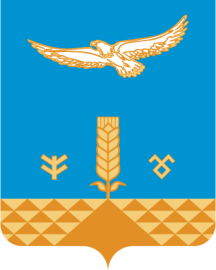 Совет сельского поселения      Федоровский сельсоветмуниципального района Хайбуллинский районРеспублики Башкортостан